Заключение об оценке регулирующего воздействия на проект распоряжения администрации муниципального района «Читинский район» «О создании Инвестиционной комиссии по проведению отбора проектов, претендующих на получение муниципальной поддержки муниципального района «Читинский район»Управление экономики и имущества администрации муниципального района «Читинский район» в соответствии с разделом 2 порядка проведения оценки регулирующего воздействия проектов нормативных правовых актов администрации муниципального района «Читинский район», затрагивающих вопросы осуществления предпринимательской и инвестиционной деятельности, и экспертизы действующих нормативных правовых актов администрации муниципального района «Читинский район», затрагивающих вопросы осуществления предпринимательской и инвестиционной деятельности, утвержденного постановлением администрации муниципального района «Читинский район» от 27 декабря 2019 года № 62-НПА, рассмотрен проект распоряжения администрации муниципального района «Читинский район» «О создании Инвестиционной комиссии по проведению отбора проектов, претендующих на получение муниципальной поддержки муниципального района «Читинский район» (далее - проект распоряжения).Разработчиком проекта распоряжения является отдел экономики и развития предпринимательства Управления экономики и имущества администрации муниципального района «Читинский район». Проект распоряжения подготовлен в соответствии с Уставом муниципального района «Читинский район», в целях улучшения инвестиционного климата на территории муниципального района «Читинский район» и создания благоприятных условий для привлечения инвестиций в экономику муниципального района «Читинский район». Инвестиционная комиссия создается как вспомогательный орган Совета по вопросам кредитно-финансовой и инвестиционной политики муниципального района «Читинский район» для осуществления отбора проектов, претендующих на предоставление муниципальной поддержки муниципального района «Читинский район», а также для рассмотрения иных вопросов, возникающих при реализации проектов, прошедших отбор, в случаях, предусмотренных действующим законодательством и нормативными правовыми актами.Принятие проекта распоряжения не повлечет дополнительных расходов бюджета муниципального района «Читинский район».Проект распоряжения администрации не содержит:-положения, устанавливающие ранее не предусмотренные законодательством и иными нормативными правовыми актами обязанности, запреты и ограничения для юридических лиц в сфере предпринимательской деятельности или способствующие их установлению, а также положения, приводящие к возникновению ранее не предусмотренных законодательством и иными нормативными правовыми актами расходов субъектов предпринимательской деятельности.При подготовке проекта распоряжения соблюден Порядок проведения оценки регулирующего воздействия проектов нормативных правовых актов администрации муниципального района «Читинский район», затрагивающих вопросы осуществления предпринимательской и инвестиционной деятельности, и экспертизы действующих нормативных правовых актов администрации муниципального района «Читинский район», затрагивающих вопросы осуществления предпринимательской и инвестиционной деятельности, утвержденный постановлением администрации муниципального района «Читинский район» от 27 декабря 2019 года № 62-НПА. В ходе согласования проекта распоряжения отделом правовой и кадровой работы Управления делами администрации муниципального района «Читинский район» сделан вывод о высокой степени регулирующего воздействия положений, содержащихся в проекте. По проекту распоряжения замечаний не имеется. В проекте распоряжения отсутствуют положения, вводящие избыточные обязанности, запреты и ограничения для субъектов предпринимательской и инвестиционной деятельности или способствующих их введению, а также положений, способствующих возникновению необоснованных расходов субъектов предпринимательской и инвестиционной деятельности и бюджета муниципального района «Читинский район».Разработчику проекта распоряжения необходимо провести согласование проекта распоряжения с отделом правовой и кадровой работы Управления делами администрации муниципального района «Читинский район».Начальник Управления экономикии имущества администрациимуниципального района«Читинский район»                                                                       А.А.Маркевичисп.: Гомбожапова Арюна Будажаповна- консультант отдела экономики и развития предпринимательства(3022) 35-67-61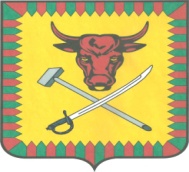 АДМИНИСТРАЦИЯМуниципального района«Читинский район»672090   г. Чита, ул. Ленина, 157
 тел. 32-00-91E-mail: adm320091@yandex.ruСайт: https://chitinsk.75.ru/ИНН 7524000811 КПП 752401001ОГРН 1027500847934от “08” февраля   2021 г. №  